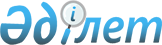 О внесении изменений в решение Риддерского городского маслихата от 27 декабря 2019 года № 38/2-VI "О бюджете города Риддера на 2020 - 2022 годы"
					
			Утративший силу
			
			
		
					Решение Риддерского городского маслихата Восточно-Казахстанской области от 20 октября 2020 года № 48/2-VI. Зарегистрировано Департаментом юстиции Восточно-Казахстанской области 28 октября 2020 года № 7734. Утратило силу - решением Риддерского городского маслихата Восточно-Казахстанской области от 25 декабря 2020 года № 50/3-VI
      Сноска. Утратило силу - решением Риддерского городского маслихата Восточно-Казахстанской области от 25.12.2020 № 50/3-VI (вводится в действие с 01.01.2021).

      Примечание ИЗПИ.

      В тексте документа сохранена пунктуация и орфография оригинала.
      В соответствии со статьей 109 Бюджетного кодекса Республики Казахстан от 4 декабря 2008 года, подпунктом 1) пункта 1 статьи 6 Закона Республики Казахстан от 23 января 2001 года "О местном государственном управлении и самоуправлении в Республике Казахстан", решением Восточно-Казахстанского областного маслихата от 9 октября 2020 года № 42/475-VI "О внесении изменений в решение Восточно-Казахстанского областного маслихата от 13 декабря 2019 года № 35/389-VI "Об областном бюджете на 2020-2022 годы" (зарегистрировано в Реестре государственной регистрации нормативных правовых актов за № 7648), Риддерский городской маслихат РЕШИЛ:
      1. Внести в решение Риддерского городского маслихата от 27 декабря 2019 года № 38/2-VI "О бюджете города Риддера на 2020-2022 годы" (зарегистрировано в Реестре государственной регистрации нормативных правовых актов за № 6491, опубликовано в Эталонном контрольном банке нормативных правовых актов Республики Казахстан в электронном виде 15 января 2020 года) следующие изменения:
      пункт 1 изложить в следующей редакции:
      "1. Утвердить бюджет города Риддера на 2020 - 2022 годы согласно приложениям 1, 2 и 3 соответственно, в том числе на 2020 год в следующих объемах:
      1) доходы – 8829298,2 тысяч тенге, в том числе:
      налоговые поступления – 3479358 тысяч тенге;
      неналоговые поступления – 46377 тысяч тенге;
      поступления от продажи основного капитала – 11700 тысяч тенге;
      поступления трансфертов – 5291863,2 тысяч тенге;
      2) затраты – 9058396,0 тысяч тенге;
      3) чистое бюджетное кредитование – 0 тысяч тенге, в том числе:
      бюджетные кредиты – 0 тысяч тенге;
      погашение бюджетных кредитов – 0 тысяч тенге;
      4) сальдо по операциям с финансовыми активами – 112023 тысяч тенге, в том числе:
      приобретение финансовых активов - 112023 тысяч тенге;
      поступления от продажи финансовых активов государства – 0 тысяч тенге;
      5) дефицит (профицит) бюджета – -341121 тысяч тенге;
      6) финансирование дефицита (использование профицита) бюджета – 341121 тысяч тенге, в том числе:
      поступление займов – 278357,8 тысяч тенге;
      погашение займов – 86586 тысяч тенге;
      используемые остатки бюджетных средств – 149349 тысяч тенге.";
      пункт 2 изложить в следующей редакции:
      "2. Принять к исполнению на 2020 год нормативы распределения доходов в бюджет города, установленные решением Восточно-Казахстанского областного маслихата от 9 октября 2020 года № 42/475-VI "О внесении изменений в решение Восточно-Казахстанского областного маслихата от 13 декабря 2019 года № 35/389-VI "Об областном бюджете на 2020-2022 годы" (зарегистрировано в Реестре государственной регистрации нормативных правовых актов за номером 7648):
      по социальному налогу, индивидуальному подоходному налогу с доходов, облагаемых у источника выплаты в размере 84,4 процентов;
      по корпоративному подоходному налогу с юридических лиц, за исключением поступлений от субъектов крупного предпринимательства и организаций нефтяного сектора, индивидуальному подоходному налогу с доходов иностранных граждан, не облагаемых у источника выплаты, индивидуальному подоходному налогу с доходов, не облагаемых у источника выплаты в размере 100 процентов.";
      пункт 4 изложить в следующей редакции:
      "4. Утвердить резерв местного исполнительного органа города на 2020 год в размере 29488 тысяч тенге.";
      пункт 7 изложить в следующей редакции:
      "7. Предусмотреть в городском бюджете на 2020 год целевые текущие трансферты из областного бюджета в размере 239216,5 тысяч тенге.";
      пункт 8 изложить в следующей редакции:
      "8. Предусмотреть в городском бюджете на 2020 год целевые трансферты на развитие из областного бюджета в размере 90947 тысяч тенге.";
      пункт 9 изложить в следующей редакции:
      "9. Предусмотреть в городском бюджете на 2020 год целевые текущие трансферты из республиканского бюджета в размере 1259859,7 тысяч тенге.";
      пункт 11-1 изложить в следующей редакции:
      "11-1. Предусмотреть в городском бюджете на 2020 год кредиты из областного бюджета для финансирования мер в рамках Дорожной карты занятости в размере 278357,8 тысяч тенге.";
      пункт 11-2 изложить в следующей редакции:
      "11-2. Предусмотреть в городском бюджете на 2020 год трансферты на компенсацию потерь в связи со снижением налоговой нагрузки для субъектов малого и среднего бизнеса в размере 287712 тыс. тенге.";
      приложение 1 изложить в новой редакции согласно приложению к настоящему решению.
      2. Настоящее решение вводится в действие с 1 января 2020 года. Бюджет города Риддера на 2020 год
					© 2012. РГП на ПХВ «Институт законодательства и правовой информации Республики Казахстан» Министерства юстиции Республики Казахстан
				
      Председатель сессии

В. Козлов

      Секретарь городского маслихата

И. Панченко
Приложение 
к решению Риддерского 
городского маслихата 
от 20 октября 2020 года 
№ 48/2-VIПриложение 1 
к решению Риддерского 
городского маслихата 
от 27 декабря 2019 года 
№ 38/2-VI
Категория
Категория
Категория
Категория
Категория
Всего доходы (тысяч тенге)
Класс
Класс
Класс
Класс
Всего доходы (тысяч тенге)
Подкласс
Подкласс
Подкласс
Всего доходы (тысяч тенге)
Специфика
Специфика
Всего доходы (тысяч тенге)
Наименование
Всего доходы (тысяч тенге)
1
2
3
4
5
6
I. Доходы
8829298,2
1
Налоговые поступления
3479358
01
Подоходный налог
1413817
1
Корпоративный подоходный налог
456871
2
Индивидуальный подоходный налог
956946
03
Социальный налог
781487,5
1
Социальный налог
781487,5
04
Налоги на собственность
1192530,5
1
Налоги на имущество
679043
3
Земельный налог
315293,5
4
Налог на транспортные средства
198180
5
Единый земельный налог
14
05
Внутренние налоги на товары, работы и услуги
84738
2
Акцизы
4600
3
Поступления за использование природных и других ресурсов
44886
4
Сборы за ведение предпринимательской и профессиональной деятельности
35252
08
Обязательные платежи, взимаемые за совершение юридически значимых действий и (или) выдачу документов уполномоченными на то государственными органами или должностными лицами
6785
1
Государственная пошлина
6785
2
Неналоговые поступления
46377
01
Доходы от государственной собственности
34607
5
Доходы от аренды имущества, находящегося в государственной собственности
16646
7
Вознаграждения по кредитам, выданным из государственного бюджета
4678
9
Прочие доходы от государственной собственности
13283
06
Прочие неналоговые поступления
11770
1
Прочие неналоговые поступления
11770
3
Поступления от продажи основного капитала
11700
03
Продажа земли и нематериальных активов
11700
1
Продажа земли
5600
2
Продажа нематериальных активов
6100
4
Поступления трансфертов 
5291863,2
02
Трансферты из вышестоящих органов государственного управления
5291863,2
2
Трансферты из областного бюджета
5291863,2
Функциональная группа
Функциональная группа
Функциональная группа
Функциональная группа
Функциональная группа
Всего расходы (тысяч тенге)
Функциональная подгруппа
Функциональная подгруппа
Функциональная подгруппа
Функциональная подгруппа
Всего расходы (тысяч тенге)
Администратор бюджетных программ
Администратор бюджетных программ
Администратор бюджетных программ
Всего расходы (тысяч тенге)
Программа
Программа
Всего расходы (тысяч тенге)
Наименование
Всего расходы (тысяч тенге)
1
2
3
4
5
6
II.Затраты
9058396,0
01
Государственные услуги общего характера
352855
1
Представительные, исполнительные и другие органы, выполняющие общие функции государственного управления
187195
112
Аппарат маслихата района (города областного значения)
20858
112
001
Услуги по обеспечению деятельности маслихата района (города областного значения)
20463
112
003
Капитальные расходы государственного органа
395
122
Аппарат акима района (города областного значения)
166337
122
001
Услуги по обеспечению деятельности акима района ( города областного значения)
157574
122
003
Капитальные расходы государственного органа
8763
2
Финансовая деятельность
3706
459
Отдел экономики и финансов района (города областного значения)
3706
459
003
Проведение оценки имущества в целях налогообложения
3480
459
010
Приватизация, управление коммунальным имуществом, постприватизационная деятельность и регулирование споров, связанных с этим
226
5
Планирование и статистическая деятельность
896
459
Отдел экономики и финансов района (города областного значения)
896
459
061
Экспертиза и оценка документации по вопросам бюджетных инвестиций и государственно-частного партнерства, в том числе концессии
896
9
Прочие государственные услуги общего характера
161058
458
Отдел жилищно-коммунального хозяйства, пассажирского транспорта и автомобильных дорог района (города областного значения)
46313
458
001
Услуги по реализации государственной политики на местном уровне в области жилищно-коммунального хозяйства, пассажирского транспорта и автомобильных дорог
46313
459
Отдел экономики и финансов района (города областного значения)
51205
459
001
Услуги по реализации государственной политики в области формирования и развития экономической политики, государственного планирования, исполнения бюджета и управления коммунальной собственностью района (города областного значения)
50418
015
Капитальные расходы государственного органа
787
482
Отдел предпринимательства и туризма района (города областного значения)
21081
482
001
Услуги по реализации государственной политики на местном уровне в области развития предпринимательства и туризма
20581
482
003
Капитальные расходы государственного органа
500
801
Отдел занятости, социальных программ и регистрации актов гражданского состояния района (города областного значения)
42459
801
001
Услуги по реализации государственной политики на местном уровне в сфере занятости, социальных программ и регистрации актов гражданского состояния
42459
02
Оборона
66731
1
Военные нужды
19180
122
Аппарат акима района (города областного значения)
19180
122
005
Мероприятия в рамках исполнения всеобщей воинской обязанности
19180
2
Организация работы по чрезвычайным ситуациям
47551
122
Аппарат акима района (города областного значения)
47551
122
006
Предупреждение и ликвидация чрезвычайных ситуаций масштаба района (города областного значения)
47551
03
Общественный порядок, безопасность, правовая, судебная, уголовно-исполнительная деятельность
23036
9
Прочие услуги в области общественного порядка и безопасности
23036
458
Отдел жилищно-коммунального хозяйства, пассажирского транспорта и автомобильных дорог района (города областного значения)
23036
458
021
Обеспечение безопасности дорожного движения в населенных пунктах
23036
04
Образование
4503239
1
Дошкольное воспитание и обучение
1020724
464
Отдел образования района (города областного значения)
1020724
464
009
Обеспечение деятельности организаций дошкольного воспитания и обучения
551319
464
040
Реализация государственного образовательного заказа в дошкольных организациях образования
469405
2
Начальное, основное среднее и общее среднее образование
3281715
457
Отдел культуры, развития языков, физической культуры и спорта района (города областного значения)
182043
457
017
Дополнительное образование для детей и юношества по спорту
182043
464
Отдел образования района (города областного значения)
3099672
464
003
Общеобразовательное обучение
2915450
464
006
Дополнительное образование для детей 
184222
9
Прочие услуги в области образования
200800
464
Отдел образования района (города областного значения)
200800
464
001
Услуги по реализации государственной политики на местном уровне в области образования
48346
464
005
Приобретение и доставка учебников, учебно-методических комплексов для государственных учреждений образования района (города областного значения)
68595
464
015
Ежемесячные выплаты денежных средств опекунам (попечителям) на содержание ребенка-сироты (детей-сирот), и ребенка (детей), оставшегося без попечения родителей
33535
464
023
Методическая работа
25247
464
067
Капитальные расходы подведомственных государственных учреждений и организаций
25077
06
Социальная помощь и социальное обеспечение
604441,2
1
Социальное обеспечение
152124
464
Отдел образования района (города областного значения)
778
464
030
Содержание ребенка (детей), переданного патронатным воспитателям
778
801
Отдел занятости, социальных программ и регистрации актов гражданского состояния района (города областного значения)
151346
801
010
Государственная адресная социальная помощь
151346
2
Социальная помощь
403916,2
801
Отдел занятости, социальных программ и регистрации актов гражданского состояния района (города областного значения)
403916,2
801
004
Программа занятости
145601
801
006
Оказание социальной помощи на приобретение топлива специалистам здравоохранения, образования, социального обеспечения, культуры, спорта и ветеринарии в сельской местности в соответствии с законодательством Республики Казахстан
326
801
007
Оказание жилищной помощи
5983
801
009
Материальное обеспечение детей-инвалидов, воспитывающихся и обучающихся на дому
3603
801
011
Социальная помощь отдельным категориям нуждающихся граждан по решениям местных представительных органов
92259,2
801
014
Оказание социальной помощи нуждающимся гражданам на дому
74998
801
017
Обеспечение нуждающихся инвалидов обязательными гигиеническими средствами и предоставление услуг специалистами жестового языка, индивидуальными помощниками в соответствии с индивидуальной программой реабилитации инвалида
51675
801
023
Обеспечение деятельности центров занятости населения
29471
9
Прочие услуги в области социальной помощи и социального обеспечения
48401
801
Отдел занятости, социальных программ и регистрации актов гражданского состояния района (города областного значения)
48401
801
018
Оплата услуг по зачислению, выплате и доставке пособий и других социальных выплат
1261
050
Обеспечение прав и улучшение качества жизни инвалидов в Республике Казахстан
47140
07
Жилищно-коммунальное хозяйство
1624357
1
Жилищное хозяйство
389394
458
Отдел жилищно-коммунального хозяйства, пассажирского транспорта и автомобильных дорог района (города областного значения)
116258
458
003
Организация сохранения государственного жилищного фонда
14062
458
031
Изготовление технических паспортов на объекты кондоминиумов
1306
458
070
Возмещение платежей населения по оплате коммунальных услуг в режиме чрезвычайного положения в Республике Казахстан
100890
466
Отдел архитектуры, градостроительства и строительства района (города областного значения)
273136
466
003
Проектирование и (или) строительство, реконструкция жилья коммунального жилищного фонда
273136
2
Коммунальное хозяйство
985084
458
Отдел жилищно-коммунального хозяйства, пассажирского транспорта и автомобильных дорог района (города областного значения)
972420
458
029
Развитие системы водоснабжения и водоотведения
972420
466
Отдел архитектуры, градостроительства и строительства района (города областного значения)
12664
466
005
Развитие коммунального хозяйства
11607
466
006
Развитие системы водоснабжения и водоотведения
100
466
058
Развитие системы водоснабжения и водоотведения в сельских населенных пунктах
957
3
Благоустройство населенных пунктов
249879
458
Отдел жилищно-коммунального хозяйства, пассажирского транспорта и автомобильных дорог района (города областного значения)
249879
458
015
Освещение улиц в населенных пунктах
121551
458
016
Обеспечение санитарии населенных пунктов
30269
458
017
Содержание мест захоронений и захоронение безродных
219
458
018
Благоустройство и озеленение населенных пунктов
97840
08
Культура, спорт, туризм и информационное пространство
350423
1
Деятельность в области культуры
117136
457
Отдел культуры, развития языков, физической культуры и спорта района (города областного значения)
117136
457
003
Поддержка культурно-досуговой работы
117136
2
Спорт
34377
457
Отдел культуры, развития языков, физической культуры и спорта района (города областного значения)
34377
457
009
Проведение спортивных соревнований на районном (города областного значения) уровне
6193
457
010
Подготовка и участие членов сборных команд района (города областного значения) по различным видам спорта на областных спортивных соревнованиях
28184
3
Информационное пространство
112949
456
Отдел внутренней политики района (города областного значения)
17035
456
002
Услуги по проведению государственной информационной политики
17035
457
Отдел культуры, развития языков, физической культуры и спорта района (города областного значения)
95914
457
006
Функционирование районных (городских) библиотек
79833
457
007
Развитие государственного языка и других языков народа Казахстана
16081
9
Прочие услуги по организации культуры, спорта, туризма и информационного пространства
85961
456
Отдел внутренней политики района (города областного значения)
43723
456
001
Услуги по реализации государственной политики на местном уровне в области информации, укрепления государственности и формирования социального оптимизма граждан
18782
456
003
Реализация мероприятий в сфере молодежной политики
23021
032
Капитальные расходы подведомственных государственных учреждений и организаций
1920
457
Отдел культуры, развития языков, физической культуры и спорта района (города областного значения)
42238
457
001
Услуги по реализации государственной политики на местном уровне в области культуры, развития языков, физической культуры и спорта
19237
014
Капитальные расходы государственного органа
447
457
032
Капитальные расходы подведомственных государственных учреждений и организаций
22554
10
Сельское, водное, лесное, рыбное хозяйство, особо охраняемые природные территории, охрана окружающей среды и животного мира, земельные отношения
49724,3
1
Сельское хозяйство
49724,3
460
Отдел сельского хозяйства, ветеринарии и земельных отношений района (города областного значения)
12767,8
460
001
Услуги по реализации государственной политики на местном уровне в сфере сельского хозяйства, ветеринарии и земельных отношений на территории района (города областного значения)
12167,8
460
012
Организация отлова и уничтожения бродячих собак и кошек
600
498
Отдел земельных отношений и сельского хозяйства района (города областного значения)
36956,5
460
001
Услуги по реализации государственной политики на местном уровне в сфере земельных отношений и сельского хозяйства на территории района (города областного значения)
36956,5
11
Промышленность, архитектурная, градостроительная и строительная деятельность
22237
2
Архитектурная, градостроительная и строительная деятельность
22237
466
Отдел архитектуры, градостроительства и строительства района (города областного значения)
22237
466
001
Услуги по реализации государственной политики в области строительства, улучшения архитектурного облика городов, районов и населенных пунктов области и обеспечению рационального и эффективного градостроительного освоения территории района (города областного значения)
22237
12
Транспорт и коммуникации
1082866,9
1
Автомобильный транспорт
1082866,9
458
Отдел жилищно-коммунального хозяйства, пассажирского транспорта и автомобильных дорог района (города областного значения)
1082866,9
458
023
Обеспечение функционирования автомобильных дорог
804509,1
045
Капитальный и средний ремонт автомобильных дорог районного значения и улиц населенных пунктов
278357,8
13
Прочие
142237
9
Прочие
142237
458
Отдел жилищно-коммунального хозяйства, пассажирского транспорта и автомобильных дорог района (города областного значения)
112749
085
Реализация бюджетных инвестиционных проектов в малых и моногородах
112749
459
Отдел экономики и финансов района (города областного значения)
29488
459
012
Резерв местного исполнительного органа района (города областного значения) 
29488
14
Обслуживание долга
134
1
Обслуживание долга
134
459
Отдел экономики и финансов района (города областного значения)
134
459
021
Обслуживание долга местных исполнительных органов по выплате вознаграждений и иных платежей по займам из областного бюджета
134
15
Трансферты
236114,6
1
Трансферты
236114,6
459
Отдел экономики и финансов района (города областного значения)
236114,6
459
006
Возврат неиспользованных (недоиспользованных) целевых трансфертов
1824,1
459
024
Целевые текущие трансферты из нижестоящего бюджета на компенсацию потерь вышестоящего бюджета в связи с изменением законодательства
164548,8
459
054
Возврат сумм неиспользованных (недоиспользованных) целевых трансфертов, выделенных из республиканского бюджета за счет целевого трансферта из Национального фонда Республики Казахстан
69741,7
III. Чистое бюджетное кредитование:
0
Бюджетные кредиты
0
5
Погашение бюджетных кредитов
0
01
Погашение бюджетных кредитов
0
1
Погашение бюджетных кредитов, выданных из государственного бюджета
0
IV. Сальдо по операциям с финансовыми активами
112023
Приобретение финансовых активов
112023
13
Прочие
112023
9
Прочие
112023
458
Отдел жилищно-коммунального хозяйства, пассажирского транспорта и автомобильных дорог района (города областного значения)
112023
065
Формирование или увеличение уставного капитала юридических лиц
112023
6
Поступления от продажи финансовых активов государства
0
01
Поступления от продажи финансовых активов государства
0
1
Поступления от продажи финансовых активов внутри страны
0
V. Дефицит (профицит) бюджета
-341121
VI.Финансирование дефицита (использование профицита) бюджета
341121
7
Поступления займов
278357,8
01
Внутренние государственные займы
278357,8
2
Договоры займа
278357,8
16
Погашение займов
86586
1
Погашение займов
86586
459
Отдел экономики и финансов района (города областного значения)
86586
459
005
Погашение долга местного исполнительного органа перед вышестоящим бюджетом
86586
8
Используемые остатки бюджетных средств
149349
01
Остатки бюджетных средств
149349
1
Свободные остатки бюджетных средств
149349